Консультация для родителей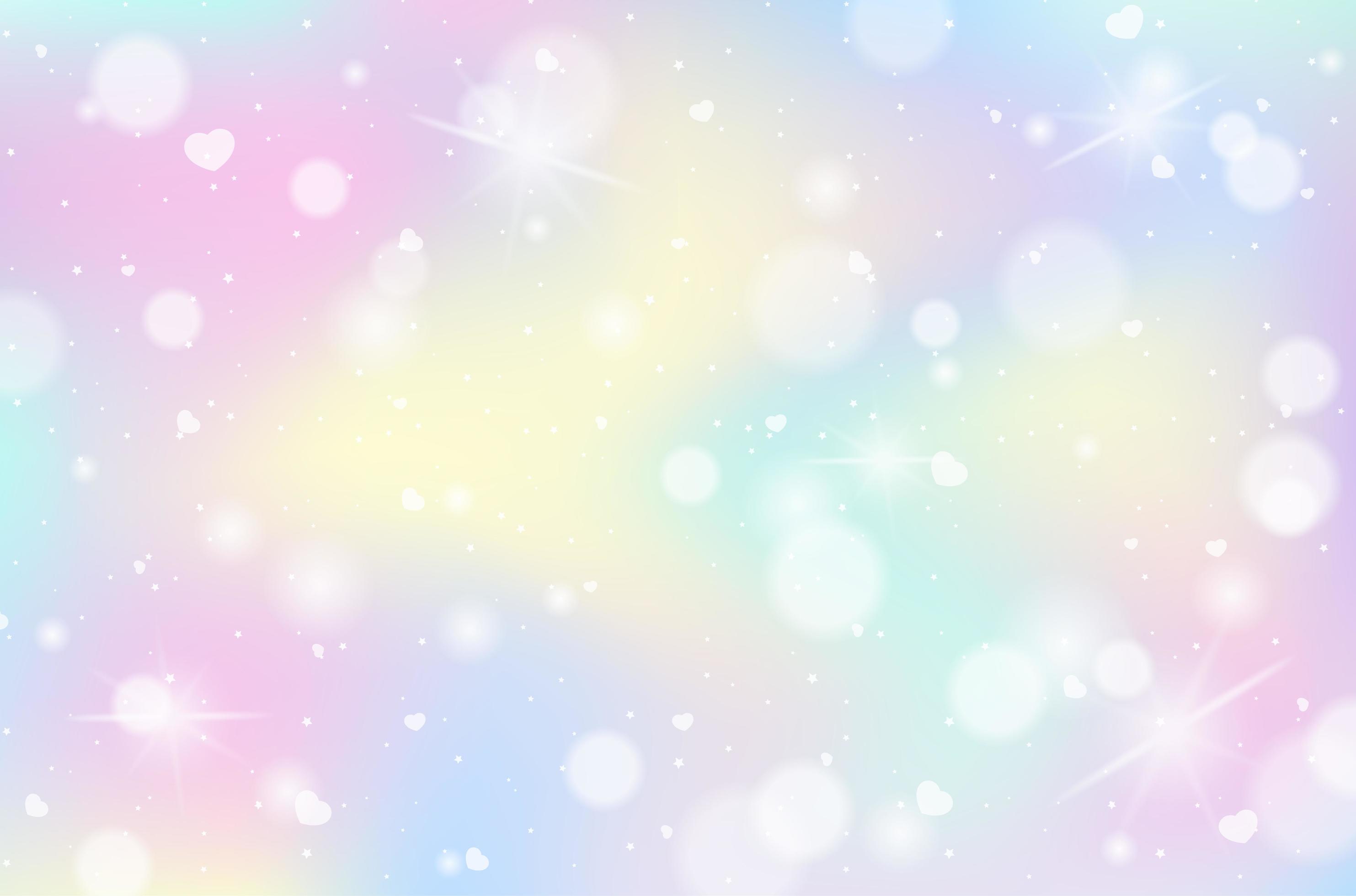 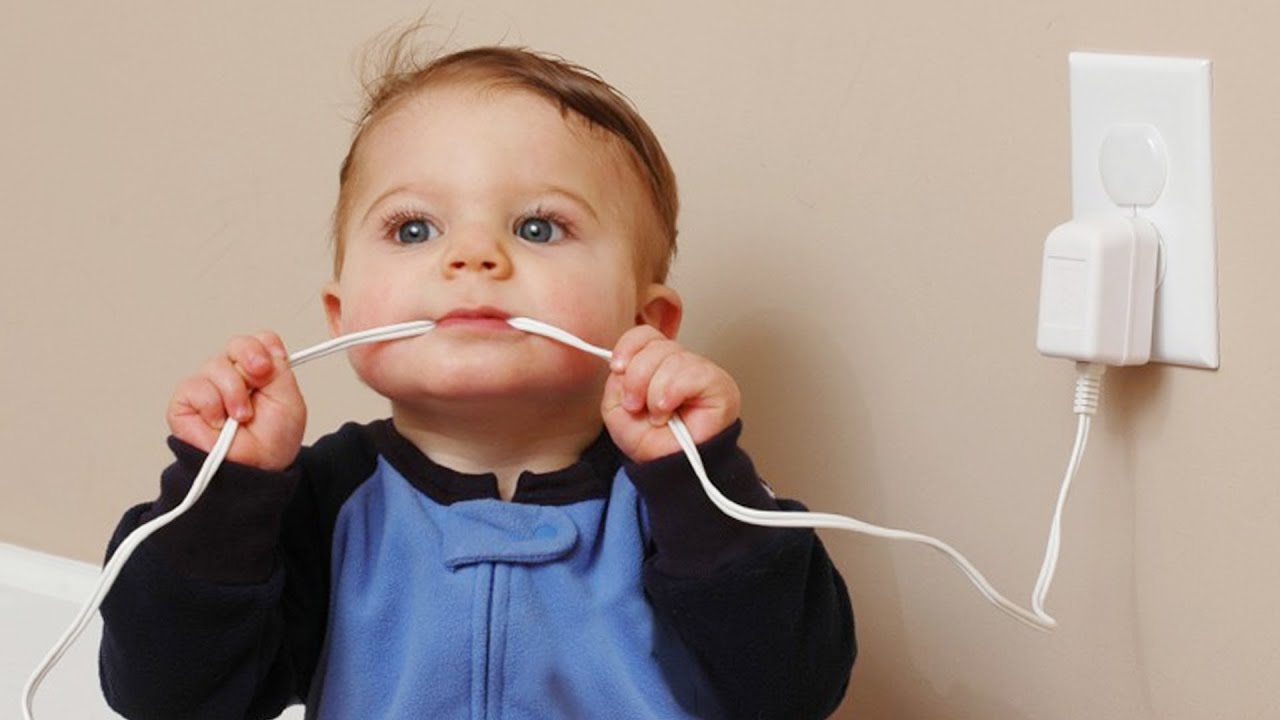 «Безопасность детей – забота взрослых»Безопасность – это не просто сумма условных знаний, а умения правильно себя вести в различных ситуациях.Опасность – центральное понятие безопасности жизнедеятельности,она носит скрытый характер. Признаками, определяющими опасность,являются: Угроза жизни; Возможность нанесения ущерба здоровью; Нарушение условий нормального функционирования органов и системы человека.Источники потенциальной опасности для детей1. Предметы, которыми ребенку категорически запрещаетсяпользоваться: спички; газовые плиты; печка; электрические розетки; включенные электроприборы.2. Предметы, с которыми детей нужно научить обращаться (зависитот возраста): иголка; ножницы; нож.3. Предметы, которые необходимо хранить в недоступных для детейместах: бытовая химия; лекарства;спиртные напитки; сигареты; пищевые кислоты;режуще-колющие инструменты.Дошкольный возраст характеризуется нарастанием двигательнойактивности и увеличением физических возможностей ребенка, которые,сочетаясь с повышенной любознательностью, стремлением ксамостоятельности, нередко приводят к возникновению травмоопасныхситуаций, в основном в быту. Подтверждением этому служат данныемедицинской статистики, показывающие, что из всего детского травматизмабытовые травмы составляют от 50% до 75%; из них 42% травмированных –дети первых шести лет жизни.Чаще встречаются следующие травмы: ранения и ушибы; ожоги;электротравмы; отравления; попадание в организм инородных тел. Поэтомучрезвычайно важно создать условия в дошкольном образовательномучреждении и семье, позволяющие ребенку планомерно осваивать правилабезопасного поведения. В экстремальных ситуациях, когда нужно решить,как поступить, дошкольники теряются, впадают в состояние безысходности,незащищенности. Ребенок медленно и чаще неправильно принимаетрешение, так как теряется, не зная, что делать.Уважаемые родители!Помните, что от качества соблюдения вами профилактических ипредохранительных мер зависит безопасность вашего ребенка!Безопасность ребенка является основным звеном в комплексевоспитания ребенка.Необходимо предпринимать меры предосторожности от полученияребенком травмы, потому что дети в возрасте до 7 лет проявляют большойинтерес к окружающим их предметам, в частности электроприборам, аудио ивидео технике и взрывоопасным предметам.Обеспечение безопасности ребенка дома – это комплекс мерпредосторожности, который включает в себя безопасность всехсоставляющих вашего дома (кухни, ванной комнаты, спальни, зала и т. д.)!Ребенок-дошкольник должен находиться под присмотром взрослых(родителей, воспитателя, няни). Не оставляйте ребенка дома одного надлительное время!Ребенок должен запомнить:• Когда открываешь воду в ванной или в кухне, первым отворачивайкран с холодной водой. Чтобы не обжечься, добавляй горячую водупостепенно.• Никогда не прикасайся к электрическому прибору (стиральнаямашина, чайник, фен и т.д.), когда у тебя мокрые руки, потому что вода –хороший проводник электричества, и ты можешь получить сильный удартоком.• Не трогай экраны включенного телевизора или компьютера. Наэкране может скопиться статический электрический заряд, и тогда тебяударит током.Помните, что большинство несчастных случаев можнопредотвратить! Для этого Вам придётся приобрести "привычку кбезопасности".Вот несколько советов, над которыми Вы можете поразмыслить.В гостиной комнате ребенок проводит большую часть времени,поэтому: Не располагать громоздкие тяжелые предметы интерьера: настольныелампы, вазы и вазоны, цветочные горшки и т.п. выше ростаребенка, на краю стола, подоконника, полки и т.д. Закрепить все опасные предметы представляющие опасность дляжизни и здоровья ребенка. Исключить передвижение ребенка по влажному или мокрому полу. Не оставлять ребенка одного перед незащищенным камином: можетвыскочить искорка и поджечь ковер или даже одежду ребенка.Запомните! Лекарственные препараты храните в домашней аптечке в недоступномдля детей месте (высоко в закрытом шкафу). Не употреблять лекарственные препараты по истечении срока годности.Всегда вставляйте блокираторы в электророзетки во избежаниезасунуть отвёртку, шпильку, пальчик в одну из дырочек, какие он видит в стене.Хранить инструменты набора “Сделай сам” в металлическом ящике снадежным замком: гвозди, молоток, сверло, пила могут стать опасными, еслиокажутся в руках ребенка.Запомните!Алкоголь, сигареты, зажигалки и спички должны храниться далеко от детей.Не оставлять в пределах досягаемости монетки, шпильки, косточки отфруктов, гвозди, винты, которые ребенок может проглотить или воткнуть врозетку, в рот или нос.Не оставлять открытых подвесных проводов, розеток. Лучшеприкрепить их к стене или провести за мебелью.Нельзя разрешать детям ставить стул или табуретку и забираться наподоконникЗапомните!Некоторые комнатные растения (дифенбахия, манстера, малочай идр.) токсичны и иногда даже смертельны, поэтому их следует держать вдалиот детей.Должны иметь на балконе и террасе, хорошую защитную решетку,очень высокую и с узкими пролетами.Источник опасности для ребенка – открытые окна, но так как нельзяих все время держать запертыми, то необходимо следить за ними.Чтобы избежать любой возможной опасности для ребенка в спальнойкомнате, помните:Не вешайте на шею цепочки, веревочки или слюнявчики, особеннокогда укладываете ребенка спать.Запомните!Шкатулки, баулы, комоды, шкафы и т.д. должны быть закрыты наключ; убирайте ключи из дверей во избежание того, чтобы ребенок незакрылся в комнате.Кухня - наиболее опасное для детей место.Выполняя нижеперечисленные советы, вы сможете уберечь детей отразличных происшествий.Запомните!Кастрюли на плите должны быть расставлены таким образом, чтобысамые большие из них находились на максимальном удалении от краяплиты. Внимательно следите за процессом закипания, не допускайтевыплескивания жидкостей из кастрюль, которые могут залить огоньконфорок; а жирные жидкости (масла) наоборот, могут самивоспламеняться.    Внимание! Подача газа к плите должна быть прекращена, когда она неиспользуется по назначению. По достижении детьми сознательноговозраста необходимо объяснить им, почему нельзя вертетьвыключатели плиты. Не допускайте их игр с плитой в надежде на то, что вы прекратилиподачу газа. Достаточно ошибиться всего один раз, чтобы ребенок,привыкший играть с выключателями, мог отравиться. Хранить моющие синтетические средства (белизна, доместос, силит и т.д.) в недоступном для детей месте. Эти вещества должны быть собраны вместе и закрыты на ключ. Особые меры предосторожности необходимы для хранения средствпротив мышей, насекомых, грибков, сорняков и т.д. Убрать ненужные опасные предметы с кухни. На нижних полках,когда они не закрываются на ключ, можно оставлять только предметы,безопасные для ребенка. Особое внимание следует уделить ящику со столовыми приборами:ножами, ножницами и другими режущими предметами; необходимонайти для него место, недосягаемое для детей. Не оставлять в розетках вилки электроприборов, в особенностимиксеров, кофемолок, мясорубок; утюг также не должен оставатьсядоступным для детей.Во избежание несчастных случаев соблюдайте правила поведения в ваннойкомнате. Не купать ребенка, если не прошло 3-х часов с последнего приема пищи. Не добавлять горячей воды, когда ребенок уже в ванне. Никогда не удаляйтесь, когда его купаете.Хранить предметы личной гигиены, моющие средства, косметику,аэрозоли, пинцеты, ножницы, шпильки и т.п. в шкафчике(закрывающемся на ключ) или полке (находящейся достаточновысоко). Никогда не включайте электроустановки, фены, бритвы, стоя голыминогами на мокром полу, или если вы дотрагиваетесь до воды или крана.Охранять жизнь детей - это просто проявлять здравый смысл!Очень важно, чтобы Вы на шаг опережали ребёнка, тогда Вы сумеетепредвидеть, что он может сделать, - ещё до того, как он это сделает!Главное правило дома – НЕ ОСТАВЛЯЙТЕ ДЕТЕЙ БЕЗ ПРИСМОТРА!